DEPARTMENT OF HEALTH SERVICES	STATE OF WISCONSIN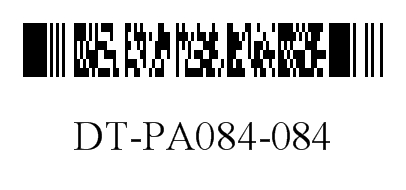 Division of Medicaid Services	Wis. Admin. Code §§ DHS 107.10(2)F-00162 (07/2024)FORWARDHEALTHPRIOR AUTHORIZATION DRUG ATTACHMENT FOR LIPOTROPICS, OMEGA-3 ACIDSINSTRUCTIONS: Type or print clearly. Before completing this form, read the Prior Authorization Drug Attachment for Lipotropics, Omega-3 Acids Instructions, F-00162A. Prescribers may refer to the Forms page of the ForwardHealth Portal at https://www.forwardhealth.wi.gov/WIPortal/Subsystem/Publications/ForwardHealthCommunications.aspx?panel=Forms for the completion instructions.Pharmacy providers are required to have a completed Prior Authorization Drug Attachment for Lipotropics, Omega-3 Acids form signed and dated by the prescriber before submitting a PA request on the Portal, by fax, or by mail. Prescribers and pharmacy providers may call Provider Services at 800-947-9627 with questions.SECTION I – MEMBER INFORMATIONSECTION I – MEMBER INFORMATIONSECTION I – MEMBER INFORMATION1.  Name – Member (Last, First, Middle Initial)1.  Name – Member (Last, First, Middle Initial)1.  Name – Member (Last, First, Middle Initial)2.  Member ID Number3.  Date of Birth – Member3.  Date of Birth – MemberSECTION II – PRESCRIPTION INFORMATIONSECTION II – PRESCRIPTION INFORMATIONSECTION II – PRESCRIPTION INFORMATION4.  Drug Name5.  Drug Strength5.  Drug Strength6.  Date Prescription Written 7.  Directions for Use 7.  Directions for Use 8.  Name – Prescriber 8.  Name – Prescriber 9.  National Provider Identifier – Prescriber10. Address – Prescriber (Street, City, State, Zip+4 Code)10. Address – Prescriber (Street, City, State, Zip+4 Code)10. Address – Prescriber (Street, City, State, Zip+4 Code)11. Phone Number – Prescriber11. Phone Number – Prescriber11. Phone Number – PrescriberSECTION III – CLINICAL INFORMATION (Required for All PA Requests)SECTION III – CLINICAL INFORMATION (Required for All PA Requests)SECTION III – CLINICAL INFORMATION (Required for All PA Requests)12. Diagnosis Code and Description12. Diagnosis Code and Description12. Diagnosis Code and DescriptionNote: A copy of the member’s current lipid panel report within the past 30 days must be submitted with all PA requests.Note: A copy of the member’s current lipid panel report within the past 30 days must be submitted with all PA requests.Note: A copy of the member’s current lipid panel report within the past 30 days must be submitted with all PA requests.13. List the member’s current lipid panel and date taken.Date of Lipid Panel      Total Cholesterol      High-Density Lipoprotein (HDL) Cholesterol      Low-Density Lipoprotein (LDL) Cholesterol      Triglyceride Level      13. List the member’s current lipid panel and date taken.Date of Lipid Panel      Total Cholesterol      High-Density Lipoprotein (HDL) Cholesterol      Low-Density Lipoprotein (LDL) Cholesterol      Triglyceride Level      13. List the member’s current lipid panel and date taken.Date of Lipid Panel      Total Cholesterol      High-Density Lipoprotein (HDL) Cholesterol      Low-Density Lipoprotein (LDL) Cholesterol      Triglyceride Level      Note: For severe hypertriglyceridemia use (500 mg/dL or greater), complete Section III A.For atherosclerotic cardiovascular disease (ASCVD) risk reduction use, complete Section III B.Note: For severe hypertriglyceridemia use (500 mg/dL or greater), complete Section III A.For atherosclerotic cardiovascular disease (ASCVD) risk reduction use, complete Section III B.SECTION III A – ADDITIONAL CLINICAL INFORMATION FOR SEVERE HYPERTRIGLYCERIDEMIA USE (500 MG/DL OR GREATER)SECTION III A – ADDITIONAL CLINICAL INFORMATION FOR SEVERE HYPERTRIGLYCERIDEMIA USE (500 MG/DL OR GREATER)14. Has the member’s triglyceride level been measured at 500 mg/dL or greater?		Yes		NoIf yes, list the member’s highest triglyceride level and the test date.Triglyceride Level       	Test Date      14. Has the member’s triglyceride level been measured at 500 mg/dL or greater?		Yes		NoIf yes, list the member’s highest triglyceride level and the test date.Triglyceride Level       	Test Date      15. Has the member taken the maximum dose of a preferred omega-3 acid for at 
least three consecutive months and experienced an unsatisfactory therapeutic 
response or a clinically significant adverse drug reaction?		Yes		NoIf yes, list the preferred lipotropics, omega-3 acid used.      List the dates the preferred lipotropics, omega-3 acid was taken.      Describe the unsatisfactory therapeutic response or clinically significant adverse drug reaction.15. Has the member taken the maximum dose of a preferred omega-3 acid for at 
least three consecutive months and experienced an unsatisfactory therapeutic 
response or a clinically significant adverse drug reaction?		Yes		NoIf yes, list the preferred lipotropics, omega-3 acid used.      List the dates the preferred lipotropics, omega-3 acid was taken.      Describe the unsatisfactory therapeutic response or clinically significant adverse drug reaction.SECTION III B – ADDITIONAL CLINICAL INFORMATION FOR ASCVD RISK REDUCTION USESECTION III B – ADDITIONAL CLINICAL INFORMATION FOR ASCVD RISK REDUCTION USE16. Is the member currently taking a maximized statin regimen? 		Yes		NoIf yes, list the member’s current maximized statin regimen, including the drug name, drug strength, dosing regimen, and start date.Drug Name      		Drug Strength      Dosing Regimen       		Start Date      Has the member taken the above maximized statin regimen for at least three 
consecutive months with failure to reach a triglyceride level of less than 150 mg/dL?		Yes		NoWill the member continue to take the above maximized statin regimen along with
the requested non-preferred lipotropics, omega-3 acid? 		Yes		No16. Is the member currently taking a maximized statin regimen? 		Yes		NoIf yes, list the member’s current maximized statin regimen, including the drug name, drug strength, dosing regimen, and start date.Drug Name      		Drug Strength      Dosing Regimen       		Start Date      Has the member taken the above maximized statin regimen for at least three 
consecutive months with failure to reach a triglyceride level of less than 150 mg/dL?		Yes		NoWill the member continue to take the above maximized statin regimen along with
the requested non-preferred lipotropics, omega-3 acid? 		Yes		No17. Does the member have clinical ASCVD? 		Yes		NoIf yes, check all that apply:	The member has coronary artery disease, which is supported by a history of myocardial infarction (heart attack), coronary revascularization, or angina pectoris.	The member has a history of stroke.	The member has symptomatic peripheral arterial disease as evidenced by one of the following (check all that apply):	Intermittent claudication with an ankle-brachial index of less than or equal to 0.9	Peripheral arterial revascularization procedure or amputation due to atherosclerotic disease17. Does the member have clinical ASCVD? 		Yes		NoIf yes, check all that apply:	The member has coronary artery disease, which is supported by a history of myocardial infarction (heart attack), coronary revascularization, or angina pectoris.	The member has a history of stroke.	The member has symptomatic peripheral arterial disease as evidenced by one of the following (check all that apply):	Intermittent claudication with an ankle-brachial index of less than or equal to 0.9	Peripheral arterial revascularization procedure or amputation due to atherosclerotic disease18. Does the member have diabetes mellitus? 		Yes		NoIf yes, indicate which of the following ASCVD risk factors the member has (check all that apply):	Congestive heart failure	Current smoker	Estimated glomerular filtration rate less than 60 mL/min/1.73 m2	Hypertension	Obesity18. Does the member have diabetes mellitus? 		Yes		NoIf yes, indicate which of the following ASCVD risk factors the member has (check all that apply):	Congestive heart failure	Current smoker	Estimated glomerular filtration rate less than 60 mL/min/1.73 m2	Hypertension	ObesitySECTION IV – AUTHORIZED SIGNATURESECTION IV – AUTHORIZED SIGNATURE19. SIGNATURE – Prescriber20. Date SignedSECTION V – ADDITIONAL INFORMATIONSECTION V – ADDITIONAL INFORMATION21. Include any additional information in the space below. Additional diagnostic and clinical information explaining the need for the drug requested may be included here.21. Include any additional information in the space below. Additional diagnostic and clinical information explaining the need for the drug requested may be included here.